CERERE PENTRU ÎNSCRIEREA ÎN AUDIENŢĂSubsemnatul(a), _____________________________________________, cu domiciliul/reședința în ________________, str. __________________________, nr. ___, bl. ___, ap. ___, județ __________ Tel:________________, e-mail ________________________________,  prin prezenta solicit acordarea unei audienţe la inspectorul școlar general.Motivele solicitării sunt următoarele:
______________________________________________________________________________________________________________________________________________________________________________________________________________________________________________________ ________________________________________________________________În sprijinul celor afirmate depun în copie, după caz, următoarele acte (se vor anexa copii de pe răspunsul/rile primit/e din partea autorităţii, alte documente):_________________________________________________________________________________________________________________________________________________________________________________________________________________________________Faţă de cele de mai sus, vă rog să-mi aprobaţi acordarea unei audienţe.Vă mulțumesc!Data									 Semnătura,_______________						             ______________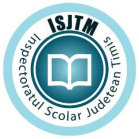 INSPECTORATUL ŞCOLAR JUDEŢEAN TIMIŞ             B-dul Mihai Viteazu nr.32, 300222, Timişoara,  Tel +40 (0)256 305799/Fax +40 (0)256 490430,   +40 (0)256 490429isjtimis@isjtm.ro ,  www.isj.tm.edu.roOperator de date cu caracter personal nr.18818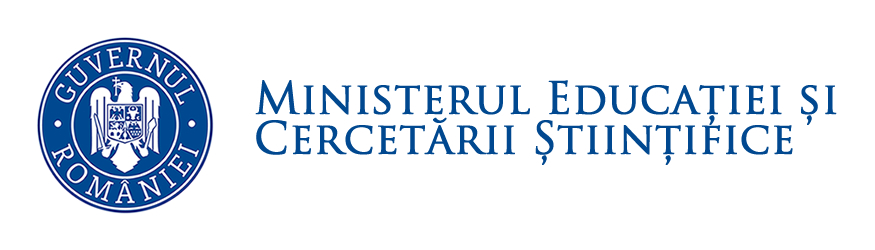 